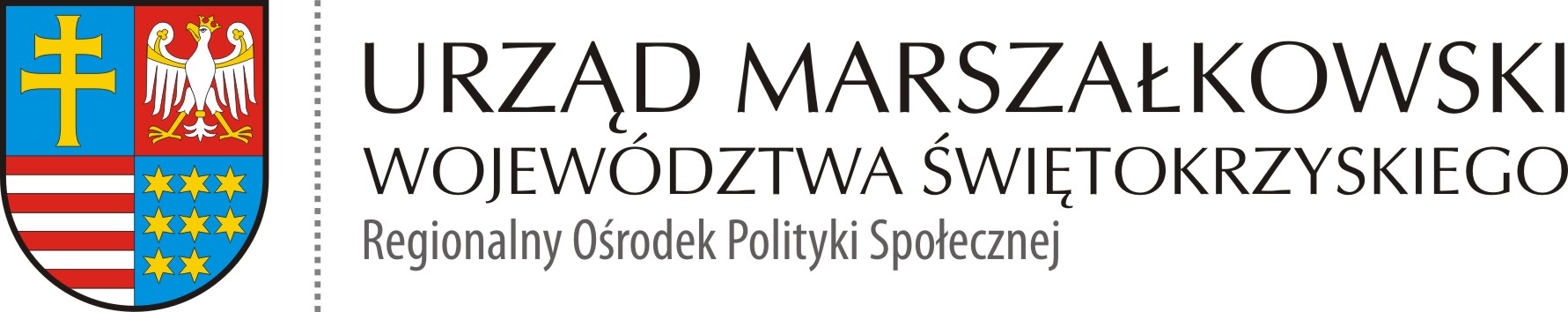 Załącznik Nr 6 do Instrukcji ROPS-II.052.2.6.2020  													Kielce 15.10.2020 r.SPROSTOWANIE DO ZESTAWIENIE OFERT – załącznik nr 1 do protokołu z dnia 22.09.2020 r.W tabeli w punkcie 1.1 Przyłbica ochronna na twarz dodaje się lp. 8* niepotrzebne skreślićW tabeli w punkcie 1.3 Półmaska z filtrem antywirusowa KN 95 (FFP2)dodaje się lp. 14* niepotrzebne skreślićW tabeli w punkcie 1.5 Płyn do dezynfekcji powierzchni w opakowaniu o pojemności 5 litrów (produkt biobójczy)dodaje się lp. 16* niepotrzebne skreślićW tabeli w punkcie 1.6 Stacja dezynfekcyjna: automatyczny bezdotykowy dozownik wraz ze stojakiem dezynfekcyjnym (zestaw)dodaje się lp. 6* niepotrzebne skreślićW tabeli w punkcie 1.9 Maska chirurgiczna jednorazowego użytku dodaje się lp. 10* niepotrzebne skreślićW tabeli w punkcie 1.10 Rękawice nitrylowe jednorazowe dodaje się lp. 6* niepotrzebne skreślićVII.	W tabeli w punkcie 1.11 Płyn/żel do higienicznej dezynfekcji rąk i powierzchni w opakowaniu o pojemności 1 litra (produkt biobójczy) dodaje się lp. 12* niepotrzebne skreślićVIII.	W tabeli w punkcie 1.12 Płyn/żel do higienicznej dezynfekcji rąk w opakowaniu o pojemności 250 ml (produkt biobójczy)dodaje się lp. 11* niepotrzebne skreślićNiniejsze sprostowanie stanowi integralną część do załącznika nr 1 do protokołu z dnia 22.09.2020 r.Sporządzający:Marzena Bulińska - ………………. Akceptujący :Mariusz Brelski - ………………. ..Lp.Nazwa i adres wykonawcy, którego zaproszono do złożenia oferty*Nazwa i adres wykonawcy, który złożył ofertęCena(brutto)PLNTermin wykonania*Okres gwarancji*Ilość złożona przez Wykonawcę (szt.) Inne*Inne*Liczba punktów  (C) Inne*Uwagi8-DenTech Edward Szczęch i s-ka S.J. ul. Wyspiańskiego 36 35-111 Rzeszów85 910,58--3226--Wykonawca nie wskazał nazwy i numeru laboratorium, jakie badało produkt. Zamawiający wymaga, aby oferowany asortyment posiadał certyfikat z laboratorium notyfikowanego (European Commission Notified body Nando).Oferta nie spełnia wymagań Zamawiającego.Lp.Nazwa i adres wykonawcy, którego zaproszono do złożenia oferty*Nazwa i adres wykonawcy, który złożył ofertęCena(brutto)PLNTermin wykonania*Okres gwarancji*Ilość złożona przez Wykonawcę (szt.) Inne*Inne*Liczba punktów  (C) Inne*Uwagi14-DenTech Edward Szczęch i s-ka S.J. ul. Wyspiańskiego 36 35-111 Rzeszów62 444,031450582,57-Lp.Nazwa i adres wykonawcy, którego zaproszono do złożenia oferty*Nazwa i adres wykonawcy, który złożył ofertęCena(brutto)PLNTermin wykonania*Okres gwarancji*Ilość złożona przez Wykonawcę (szt.) Inne*Inne*Liczba punktów  (C) Inne*Uwagi16-DenTech Edward Szczęch i s-ka S.J. ul. Wyspiańskiego 36 35-111 Rzeszów107 665,74--2191--Oferowany produkt nie posiada działania grzybobójczego. Produkt nie spełnia wymagań Zamawiającego.Lp.Nazwa i adres wykonawcy, którego zaproszono do złożenia oferty*Nazwa i adres wykonawcy, który złożył ofertęCena(brutto)PLNTermin wykonania*Okres gwarancji*Ilość złożona przez Wykonawcę (szt.) Inne*Inne*Liczba punktów  (C) Inne*Uwagi6-DenTech Edward Szczęch i s-ka S.J. ul. Wyspiańskiego 36 35-111 Rzeszów102 906,72--336-Wymiar dozownika - wysokość 230 mm - nie spełnia wymagań Zamawiającego. Brak danych dotyczących oferowanego stojaka.Oferta nie spełnia wymagań Zamawiającego.Lp.Nazwa i adres wykonawcy, którego zaproszono do złożenia oferty*Nazwa i adres wykonawcy, który złożył ofertęCena(brutto)PLNTermin wykonania*Okres gwarancji*Ilość złożona przez Wykonawcę (szt.) Inne*Inne*Liczba punktów  (C) Inne*Uwagi10-DenTech Edward Szczęch i s-ka S.J. ul. Wyspiańskiego 36 35-111 Rzeszów3 888,00--6000--Brak tłumaczeń na język polski załączonych do formularza oferty dokumentów. Wskazane przez wykonawcę laboratorium nie znajduje się w wykazie laboratoriów notyfikowanych KE. Zamawiający wymaga, aby oferowany asortyment posiadał certyfikat z laboratorium notyfikowanego (European Commission Notified body Nando).
Oferta nie spełnia wymagań Zamawiającego.Lp.Nazwa i adres wykonawcy, którego zaproszono do złożenia oferty*Nazwa i adres wykonawcy, który złożył ofertęRozmiar kombinezonuCena(brutto)PLNTermin wykonania*Okres gwarancji*Ilość złożona przez Wykonawcę (szt.) Inne*Inne*Liczba punktów  (C) Inne*Uwagi6-DenTech Edward Szczęch i s-ka S.J. ul. Wyspiańskiego 36 35-111 RzeszówS3 088,80 zł--4 400--Wykonawca nie wskazał nazwy i numeru laboratorium, jakie badało produkt. Zamawiający wymaga, aby oferowany asortyment posiadał certyfikat z laboratorium notyfikowanego (European Commission Notified body Nando).
Oferta nie spełnia wymagań Zamawiającego.6-DenTech Edward Szczęch i s-ka S.J. ul. Wyspiańskiego 36 35-111 RzeszówM3 861,00 zł--5 500--Wykonawca nie wskazał nazwy i numeru laboratorium, jakie badało produkt. Zamawiający wymaga, aby oferowany asortyment posiadał certyfikat z laboratorium notyfikowanego (European Commission Notified body Nando).
Oferta nie spełnia wymagań Zamawiającego.6-DenTech Edward Szczęch i s-ka S.J. ul. Wyspiańskiego 36 35-111 RzeszówL702,00 zł--1 000--Wykonawca nie wskazał nazwy i numeru laboratorium, jakie badało produkt. Zamawiający wymaga, aby oferowany asortyment posiadał certyfikat z laboratorium notyfikowanego (European Commission Notified body Nando).
Oferta nie spełnia wymagań Zamawiającego.Lp.Nazwa i adres wykonawcy, którego zaproszono do złożenia oferty*Nazwa i adres wykonawcy, który złożył ofertęCena(brutto)PLNTermin wykonania*Okres gwarancji*Ilość złożona przez Wykonawcę (szt.) Inne*Inne*Liczba punktów  (C) Inne*Uwagi12-DenTech Edward Szczęch i s-ka S.J. ul. Wyspiańskiego 36 35-111 Rzeszów4 536,00--300--Oferowany produkt nie posiada działania grzybobójczego. Produkt nie spełnia wymagań Zamawiającego.Lp.Nazwa i adres wykonawcy, którego zaproszono do złożenia oferty*Nazwa i adres wykonawcy, który złożył ofertęCena(brutto)PLNTermin wykonania*Okres gwarancji*Ilość złożona przez Wykonawcę (szt.) Inne*Inne*Liczba punktów  (C) Inne*Uwagi11-DenTech Edward Szczęch i s-ka S.J. ul. Wyspiańskiego 36 35-111 Rzeszów5 454,00--500--Oferowany produkt nie posiada działania grzybobójczego. Produkt nie spełnia wymagań Zamawiającego.